STUDENT INFORMATIONName:	DOB:	Current Grade:MMC CREDIT AUDIT – (Check which credits have already been earned & enter date of completion, 2 credits are required.)Grade K-8 Completed:Grade 9 Completed:Grade 10 Completed:Grade 11 Completed:Grade 12 Completed:MMC WORLD LANGUAGES CREDIT DESCRIPTIONCompletion during grades K-12 of 2 credits that are grade appropriate or an equivalent learning experience2 credits must be earned beginning with the class of 2016 with credits aligned to state guidelinesStudents graduating in 2016-2020 may substitute 1 credit in a state approved CTE program or Arts creditAll or part of this requirement can be met with online courseworkMMC WORLD LANGUAGES CREDIT MODIFICATION OPTIONSModify content expectations or any credit requirements in World Languages---only available to students eligible for special education with an IEPCREDIT MODIFICATION REQUESTED – (Check & date when modification was completed.)Grade K-8 Completed:Grade 9 Completed:Grade 10 Completed:Grade 11 Completed:Grade 12 Completed:RATIONALE FOR MODIFICATION:  	Page 1	(v.1 12/15  MCISD)  Copies: Parent/ Guardian, School, PC Designee		Prepared by Ingham ISD; Modified by MCISDStudent: 	Content Area: World Languages (cont.)*Status Key:	1 – All essential learning targets are met– Making progress to meet essential learning targets by the end of semester/trimester– Needs to improve progress to meet essential learning targets by the end of semester/trimesterPage 2	(v.1   12/15  MCISD)  Copies: Parent/ Guardian, School, PC Designee		Prepared by Ingham ISD; Modified by MCISD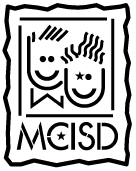  Monroe County      Intermediate School  DistrictWorld Languages Personal Curriculum Plan  Date:7.PERSONAL CURRICULUM – (List the essential learning targets for the student to achieve. Complete only for students with an IEP who require modified content expectations.)#Essential Learning Standards1.2.3.4.5.6.7.8.Instructional methods and assessments should be matched to learner needs. These essential learning targets will be assessed using multiple methods with an aggregate proficiency level of 60% or higher.Instructional methods and assessments should be matched to learner needs. These essential learning targets will be assessed using multiple methods with an aggregate proficiency level of 60% or higher. Monroe County      Intermediate School  DistrictWorld Languages Personal Curriculum Plan  Date:Reporting PeriodStatus*Comments